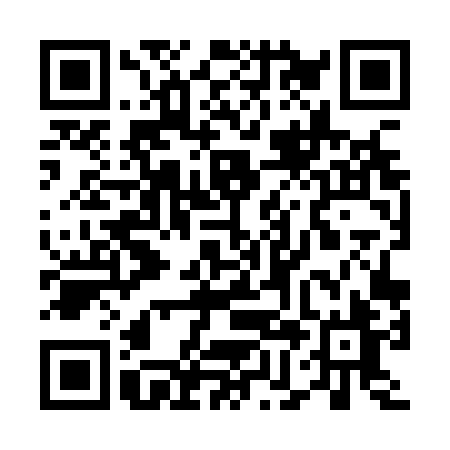 Ramadan times for Honghu, ChinaMon 11 Mar 2024 - Wed 10 Apr 2024High Latitude Method: Angle Based RulePrayer Calculation Method: Muslim World LeagueAsar Calculation Method: ShafiPrayer times provided by https://www.salahtimes.comDateDayFajrSuhurSunriseDhuhrAsrIftarMaghribIsha11Mon5:215:216:4112:363:596:326:327:4712Tue5:205:206:3912:364:006:336:337:4713Wed5:195:196:3812:364:006:336:337:4814Thu5:185:186:3712:354:006:346:347:4915Fri5:175:176:3612:354:006:356:357:4916Sat5:155:156:3512:354:006:356:357:5017Sun5:145:146:3412:344:006:366:367:5118Mon5:135:136:3212:344:016:366:367:5119Tue5:125:126:3112:344:016:376:377:5220Wed5:105:106:3012:344:016:386:387:5321Thu5:095:096:2912:334:016:386:387:5322Fri5:085:086:2812:334:016:396:397:5423Sat5:075:076:2612:334:016:396:397:5524Sun5:055:056:2512:324:016:406:407:5525Mon5:045:046:2412:324:016:416:417:5626Tue5:035:036:2312:324:016:416:417:5727Wed5:015:016:2212:314:016:426:427:5728Thu5:005:006:2012:314:016:426:427:5829Fri4:594:596:1912:314:016:436:437:5930Sat4:574:576:1812:314:016:446:447:5931Sun4:564:566:1712:304:016:446:448:001Mon4:554:556:1612:304:016:456:458:012Tue4:544:546:1412:304:016:456:458:023Wed4:524:526:1312:294:016:466:468:024Thu4:514:516:1212:294:016:476:478:035Fri4:504:506:1112:294:016:476:478:046Sat4:484:486:1012:294:016:486:488:047Sun4:474:476:0812:284:016:486:488:058Mon4:464:466:0712:284:016:496:498:069Tue4:444:446:0612:284:016:506:508:0710Wed4:434:436:0512:274:016:506:508:07